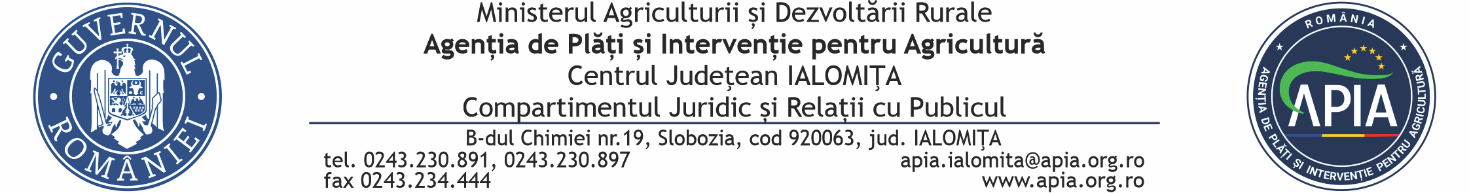 RAPORT DE ACTIVITATE PENTRU COLEGIUL PREFECTURAL Din 22 aprilie 2024PERIOADA IANUARIE - APRILIE 2024Începând cu anul 2023 a demarat acțiunea de implementare a Planului Național Strategic PAC 2023-2027, denumit în continuare PS PAC 2023-2027, finanţat din Fondul European pentru Garantare în Agricultură (FEGA), Fondul European Agricol pentru Dezvoltare Rurală (FEADR) si Buget Național (BN).Structura PS PAC 2023-2027 are următoarea defalcare pe tipuri de intervenții:a) PD - plăţile directe decuplate (de la PD-01 la PD-08) și cuplate ( de la PD-09 la PD 25), din FEGA;b) IS - intervenţii în sectorul fructelor şi legumelor (de la IS-LF-01 până la 12), al produselor apicole (de la IS-A-01 până la 07)și vitivinicol (de laIS-V-01 până la 07), din buget FEGA;c) DR – Plăți compensatorii pentru dezvoltare rurală (de la DR-01 până la 38, din care A.P.I.A. gestionează anul acesta DR-10 - Zone afectate de constrângeri naturale semnificative, din buget FEADR);la care se adaugă ANT - ajutoare naţionale tranzitorii, din Buget Național, precum și alte tipuri de ajutoare acordate de Ministerul Agriculturii și Dezvoltării Rurale prin intermediul APIA.Având în vedere Calendarul de activități pentru anul 2024, vă informăm că în perioada Ianuarie-Aprilie 2024 în cadrul APIA IALOMIȚA au fost realizate următoarele activități privind Campania de depunere a Cererilor unice de Plată 2024:Campania de informare a fermierilor privind depunerea Cererii Unice de Plată 2024;De la data primirii legislației complete specifice demarării Campaniei 2024 până la data de 4 aprilie, data de începere a campaniei de depunere a Cererilor Unice de Plată, personalul din Centrele Locale a realizat întâlniri cu fermierii în cadrul Primăriilor care le sunt arondate. În total au fost informați aproximativ 1500 fermieri care dețin suprafețe până la 50 ha, precum și peste 150 fermieri mari (mai mult de 50 ha). Totodată, menționăm că au fost transmise comunicate de presă privind situația demarării campaniei 2024.Campania de informare a primăriilor privind depunerea Cererii Unice de Plată 2024;La sfârșitul lunii martie și începutul acestei luni au fost transmise adrese de informare la toate primăriile de pe raza județului Ialomița cu materialele campaniei 2024, precum și măsuri organizatorice pentru evitarea sincopelor de comunicare în cadrul campaniei. Totodată, au fost transmise primăriilor modelele de adeverințe conform legislației campaniei din acest an, precum și alte formulare aprobate de APIA – APARAT CENTRAL.Pentru buna informare, vă transmitem alăturat e-mail-ul de informare transmis către toate primăriile în data de 27.03.2024, adresa privind clarificarea aspectelor organizatorice nr. 2333/01.04.2024, e-mail transmitere materiale informative ale campaniei 2024 (afiș, pliante) precum și un model al informării fiecărei primării cu privire la programarea fermierilor în această campanie.Campania de primire a Cererilor Unice de Plată 2024 Vă informăm că cea mai importantă activitate în acest moment este în plină desfășurare, și anume primirea Cererilor Unice de Plată, campanie ce se va finaliza la data de 7 iunie 2024. Deși anul acesta campania a avut un start întârziat din cauza necesității corelării și armonizării legislației naționale cu cea europeană, dorim să facem mențiunea că APIA a pus la dispoziția fermierilor români aplicația IPA ONLINE prin care aceștia au putut realiza modificări/actualizări ale cererilor unice depuse în sector vegetal, fără a avea posibilitatea de a închide cererile și a le aproba, iar ținta este ca pentru anul de cerere 2024 să nu fie afectată plata avansului către fermieri.Momentan activitatea de primire a Cererilor se desfășoară pentru fermierii între 1 și 10 hectare, până la terminarea tuturor funcționalităților în IACS. Astfel, până la data prezentului raport au fost primite în total 1.730 cereri, pentru o suprafață de 6.878,73 ha. În ceea ce privește plățile aferente anului de campanie 2023, vă informăm că în trimestrul I al acestui an s-au realizat plățile pentru Ajutoarele Naționale Tranzitorii (ANT), după cum urmează:ANT – Sector vegetal – 		20.526.198,28 lei;ANT – Sector zootehnic – 	  2.921.175,72 lei.Cu privire la măsurile de agromediu și climă, agricultură ecologică din PNDR 2014-2020 precum și alte intervenții aferente PNS 2023-2027, în total, de la începutul anului s-au mai efectuat plăți pentru campania anului 2023 în cuantum de 144.685.550,54 lei.Prezentăm în continuare alte activități desfășurate de APIA Ialomița de la începutul anului până acum, și anume:Primire cereri Măsura 8 - Investiții în dezvoltarea zonelor împădurite și în îmbunătățirea viabilității pădurilor – Au fost depuse 3 cereri de plată cu o valoare totală de 137.193,40 lei;Primire cereri DR-06 – Bunăstarea animalelor din PNS 2023-2027, intervenție care cuprinde două tipuri de pachete, și anume:pachetul a) păsări - Până la această dată au fost depuse 6 cereri, din care 5 cereri au fost deja autorizate pentru plată în cuantum estimat solicitat de fermieri de 10.700.623,40 lei; pachetul a) porcine - Până la această dată au fost depuse la centrul județean 5 cereri, din care 4 cereri au fost deja autorizate pentru plată în cuantum estimat solicitat de fermieri de 1.604.715,66 lei;Hotărârea de Guvern nr. 1179/2014 privind instituirea unei scheme de ajutor de stat în sectorul creșterii animalelor – A fost autorizat la plată un dosar în valoare de 12.877,72 lei;Primire cereri - Ajutor de stat pentru motorina utilizată în agricultură – În luna Ianuarie au fost depuse 525 cereri de plată aferente Trimestrului IV al anului 2023, cu o valoare totală de 5.519.939 lei; În această lună se primesc cererile aferente Trim. I/2024, care vor fi raportate la o dată ulterioară.OG 5/2024 - Ajutor de stat pentru susţinerea activităţii crescătorilor din sectorul suine și avicol, în contextul crizei provocate de agresiunea Rusiei împotriva Ucrainei – S-au primit 3774 cereri, pentru care urmează etapa de autorizare la plată;OG 12/2024 - Ajutor de stat pentru susţinerea activităţii crescătorilor din sectorul suine și avicol, în contextul crizei provocate de agresiunea Rusiei împotriva Ucrainei – S-au primit 11 cereri, cu o valoare totală de 7.611.119,96 lei.OG 13/2024 - Ajutor de stat pentru susţinerea activităţii crescătorilor din sectoarele suin şi avicol, în perioada 1 august 2022-31 august 2023, în contextul crizei provocate de agresiunea Rusiei împotriva Ucrainei – S-au primit 8 cereri pentru care s-a autorizat la plată suma de 321.164,34 lei.Vizare carnete – rentă viageră  - Până la această dată au fost vizate 788 carnete ale deținătorilor de rentă viageră – Termen final 31 aug 2024;Astfel, având în vedere cele prezentate mai sus, vă asigurăm de toată disponibilitatea pentru a oferi informații suplimentare, în cazul în care veti considera că este necesar.                                                             Bogdan Răzvan POMPILEDirector executivÎntocmit,Andra CĂLIN